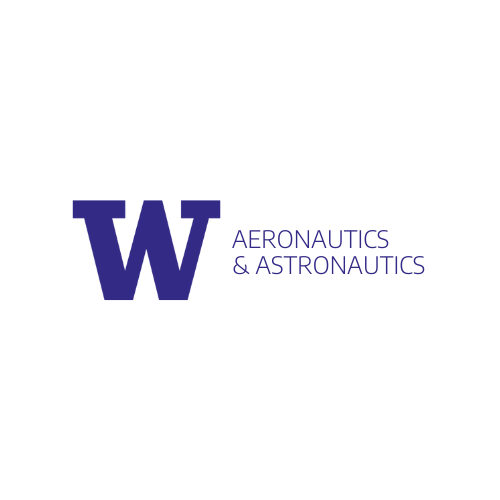 Machine Shop Use RequestThis request will help us develop a Manufacturing Plan with you.Submit this completed form to aafacilities@uw.edu with a pdf attachment of a dimensioned drawing of machined components.A&A Department Affiliation (Select one):Capstone Course/General Lab CourseResearch GroupRSONumber of people who require access:Primary contact name, email, department:PI/Supervisor/Advisor name, email, department:Please list for each student requesting Machine Shop access (copy and paste format for multiple students): Name and NetID: Experience level (Select 1):No shop experience Beginner experience - hand-tools, power tools (band saw, grinder, brake), Intermediate experience - manual milling/lathe, Advanced - CNC machining Number of Machine Shop hours needed:Preferred dates for Machine Shop use:Completion date:Type of Machine Shop personnel support needed (check all that apply and add estimated hours needed for each):Design. Hours needed:Machine set-up. Hours needed:Operation. Hours needed:Supervised operation. Hours needed:Training. Hours needed:Materials needed:
Note: A&A Machine Shop may have some materials available for this project. We will work with you to determine specific material availability.Tooling requirements:
Note: A&A Machine Shop may have all required tooling but will need to review all manufacturing plans to confirm.